Publicado en Madrid el 19/08/2021 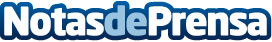 Atos ha suministrado con éxito las tecnologías de la información críticas para los Juegos Olímpicos de Tokio 2020, los Juegos Olímpicos más conectados digitalmente de la historiaAtos, el socio de TI mundial de los Juegos Olímpicos y Paralímpicos, ha anunciado hoy que ha dirigido y orquestado los principales sistemas informáticos digitales que han contribuido a la celebración segura de los Juegos Olímpicos de Tokio 2020, y que han permitido a miles de millones de aficionados de todo el mundo seguir las competiciones en estos tiempos sin precedentesDatos de contacto:ATOSNota de prensa publicada en: https://www.notasdeprensa.es/atos-ha-suministrado-con-exito-las-tecnologias Categorias: Internacional Telecomunicaciones E-Commerce Otros deportes Innovación Tecnológica http://www.notasdeprensa.es